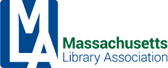 Administrative Board  MeetingAgendaJanuary 13, 2023Meeting via Zoomhttps://us02web.zoom.us/j/88360942226Meeting ID: 883 6094 2226Call to OrderApprove minutes of November’s meetingTreasurer’s ReportBank Fraud UpdateTaxes Owed/PaychexAssociation Manager ReportWelcome to Kristen, officially! Fundraising outside of MLAOther BusinessWebsite UpdateAdjourn